Terkait dengan pemberlakuan serevr DTE di area JTPM sebagai media distribusi utama laporan DTE per Anggota Bursa, berikut kami mengingatkan kembali ketentuan akses server tersebut:Akses hanya dapat dilakukan melalui terminal yang terhubung ke JTPM-KSEI (Terminal C-BEST)Alamat IP adalah 10.127.7.7 (Main) dan 10.127.7.8 (Backup)Protokol yang digunakan adalah FTPUsername : [Kode AB]Password  : [Password yang digunakan untuk membuka zip file DTE]Langkah-langkah akses server DTE di area JTPM adalah sebagai berikut:Melalui web browser (internet explorer / firefox / chrome)Membuka web browser dengan meng-klik icon atau atau atau browser lainnya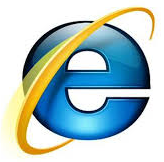 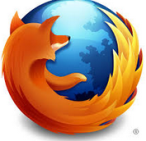 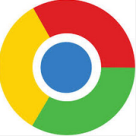 Mengetikkan alamat ip yang dituju dengan mendefinisikan protokol yang digunakan yaitu ftp://10.127.7.7 atau ftp://10.127.7.8 pada address bar kemudian tekan enter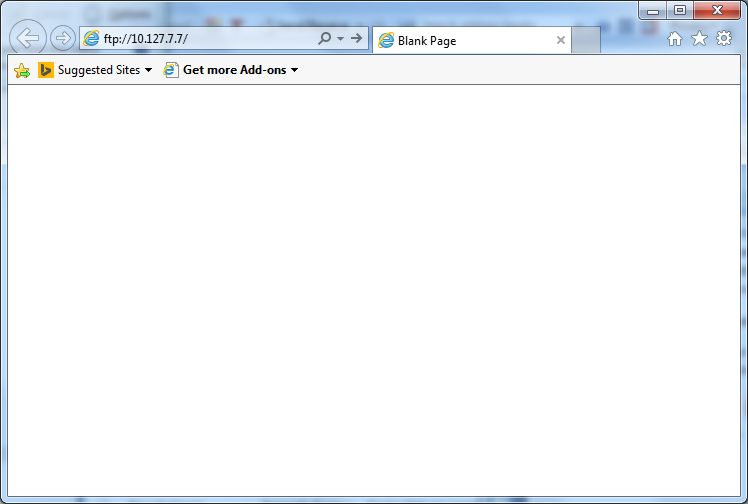 Setelah itu akan muncul login form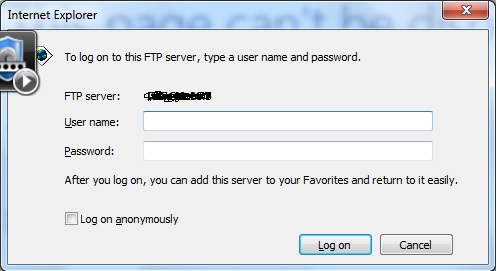 Masukkan Username : [Kode AB]     Password  : [Password yang digunakan untuk membuka zip file DTE]Jika berhasil login akan terbuka halaman berikut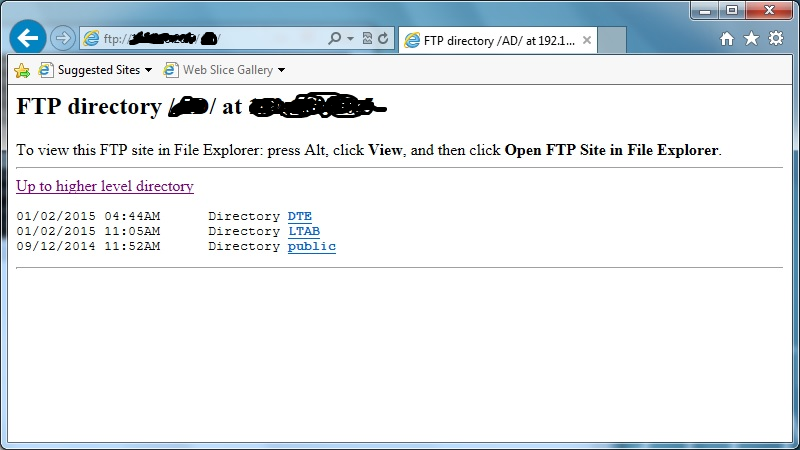 Melalui command promptTekan tombol + R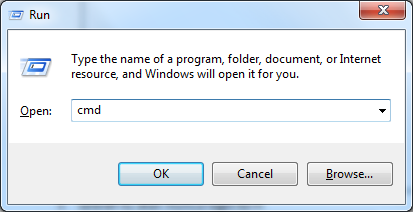 Ketik perintah “cmd” pada dialog formMuncul window command prompt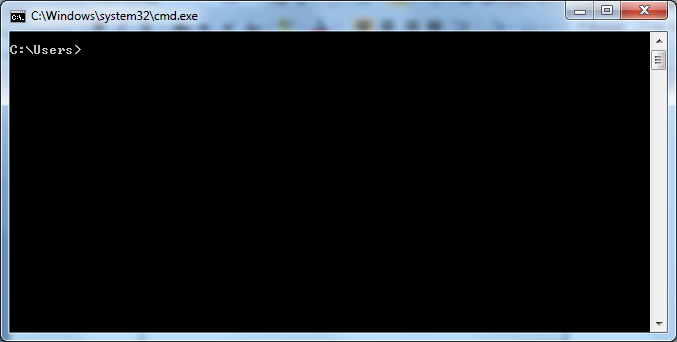 Ketikan perintah “ftp <spasi> 10.127.7.7” atau ftp <spasi> 10.127.7.8”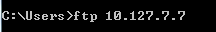 Masukkan Username : [Kode AB]     Password  : [Password yang digunakan untuk membuka zip file DTE]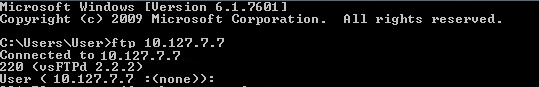 Login sukses akan memberikan pesan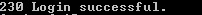 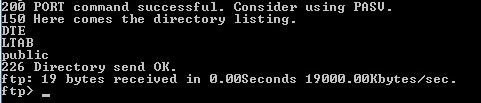 Bagi pengguna ftp client lainnya mohon dapat dipastikan protokol FTP dalam mode Passive.Menggunakan Winscp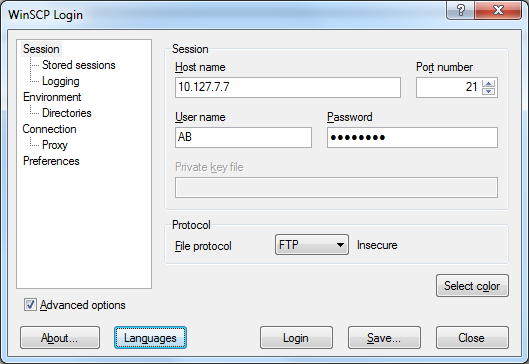 Menggunakan Filezilla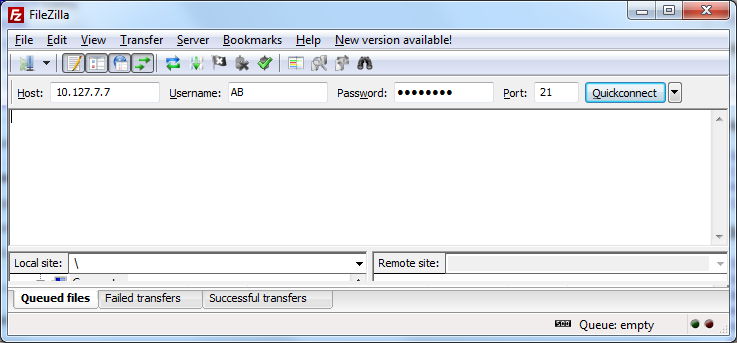 